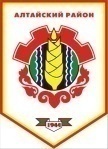 Российская ФедерацияРеспублика ХакасияСовет депутатов Аршановского сельсоветаАлтайского района Республики ХакасияРЕШЕНИЕ07.05.2015г.               		      с. Аршаново	                                  № 27Об избрании секретарятридцать четвертой сессии второго созываСовета депутатов Аршановского сельсовета Алтайского района Республики Хакасия       В соответствии со статьей 29 Устава  муниципального образования Аршановский сельсовет Совет депутатов Аршановского сельсовета Алтайского района Республики Хакасия,РЕШИЛ:        Избрать секретарем тридцать четвертой сессии Совета депутатов Аршановского сельсовета Алтайского района Республики Хакасия Доскожаеву Наталью Дмитриевну, депутата двухмандатного избирательного округа № 1.Глава Аршановского сельсовета 	Н.А. ТанбаевАлтайского района Республики Хакасия